附件：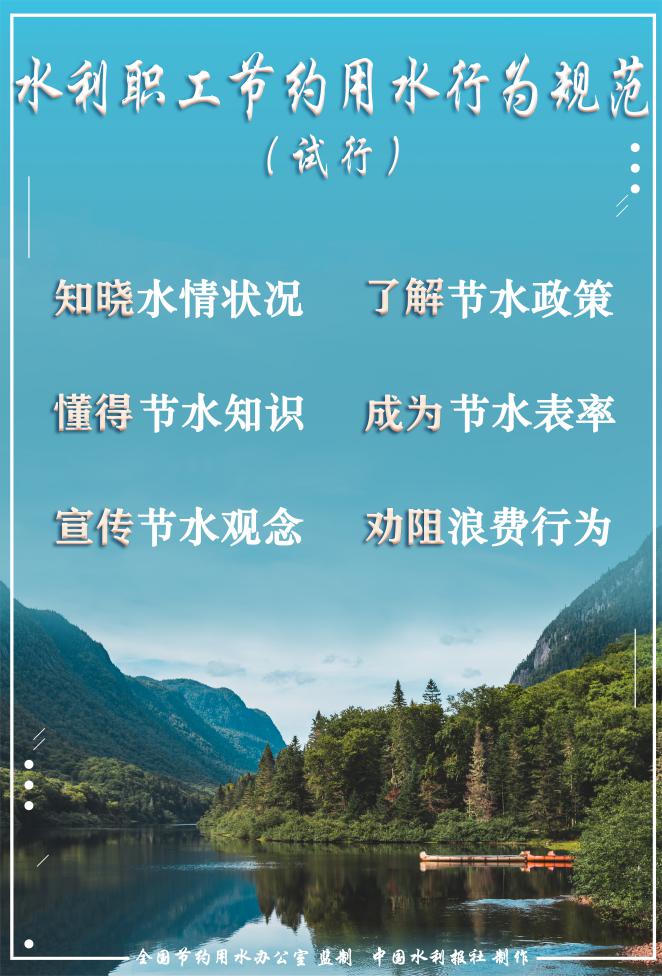 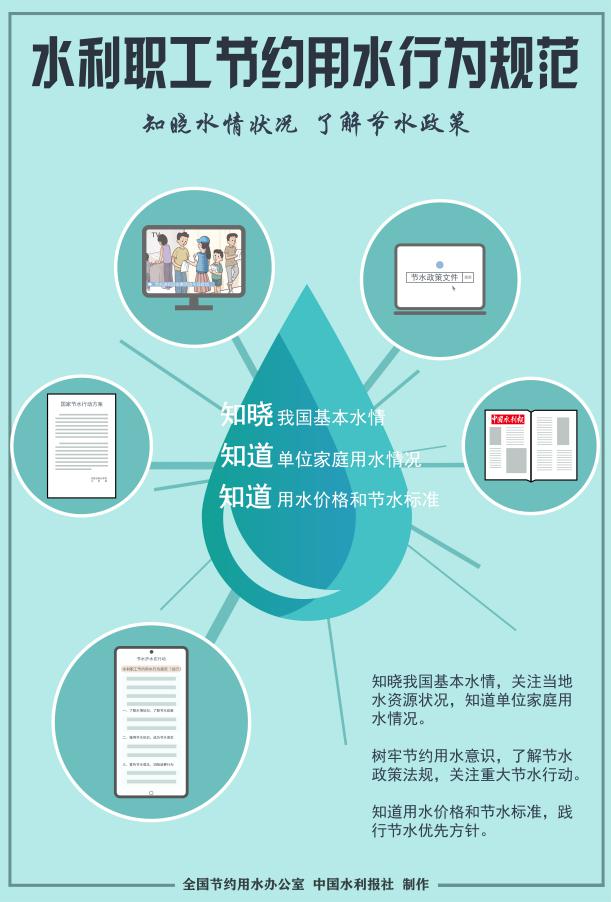 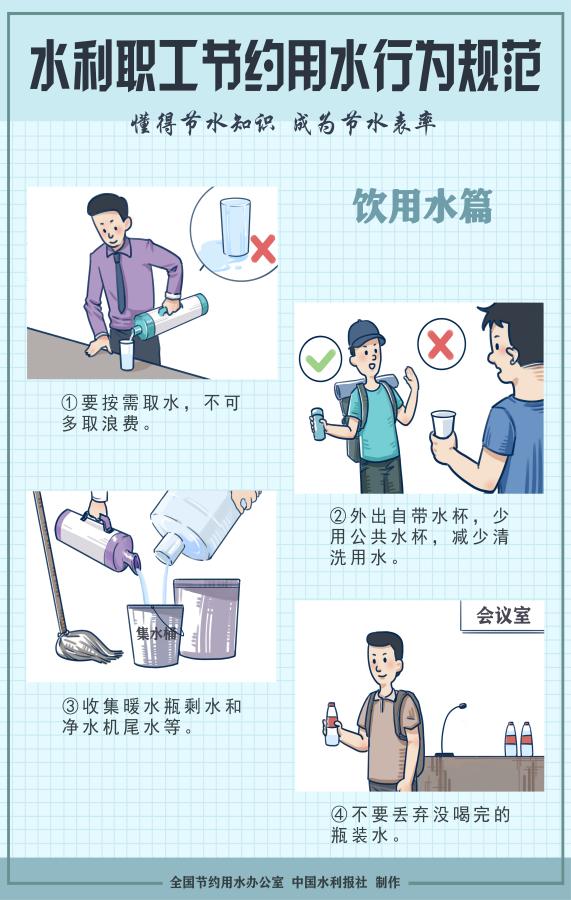 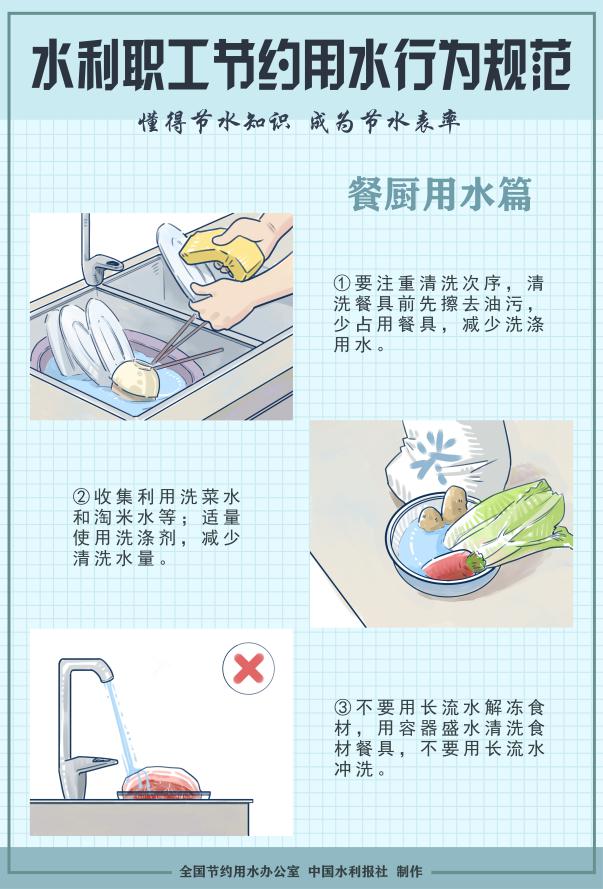 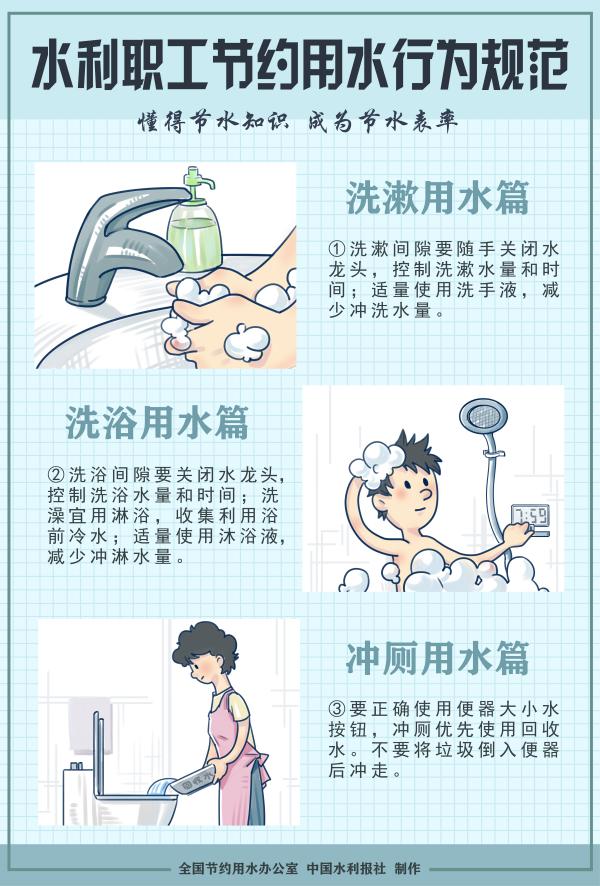 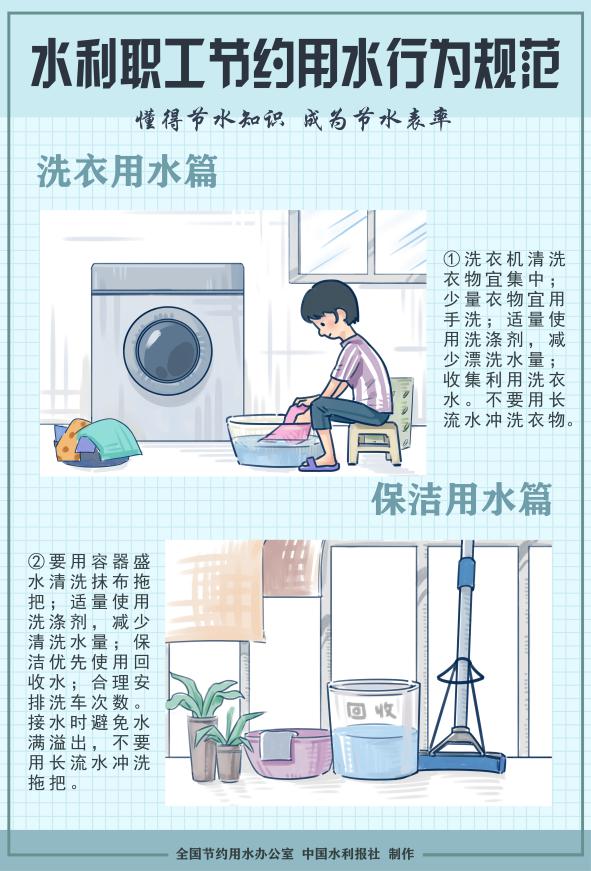 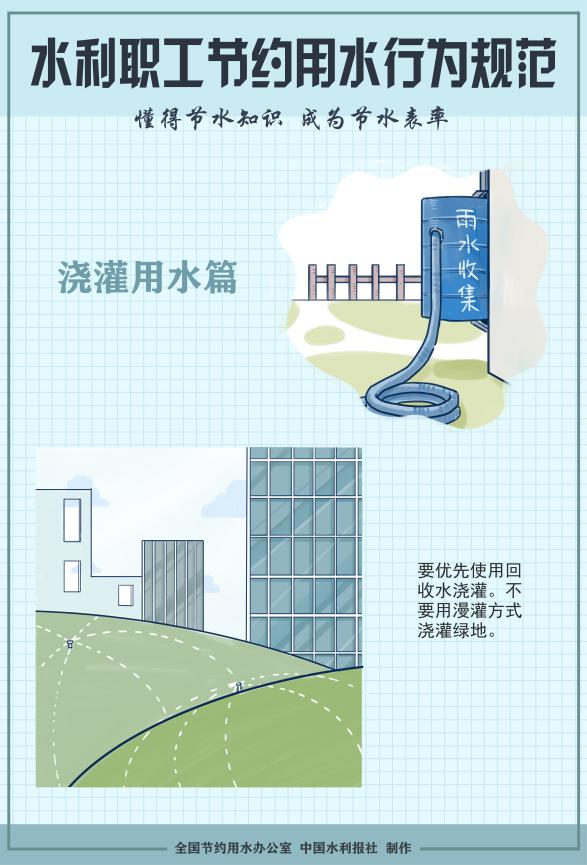 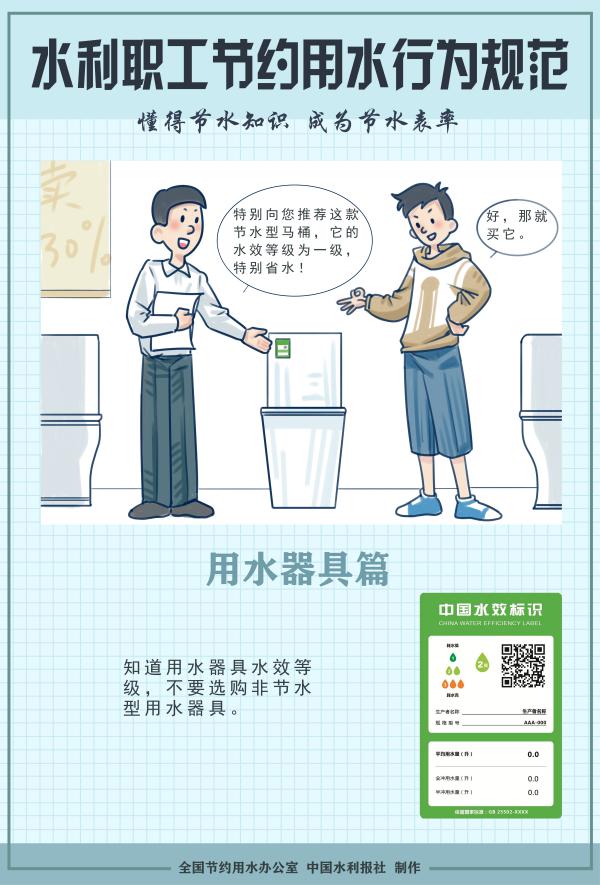 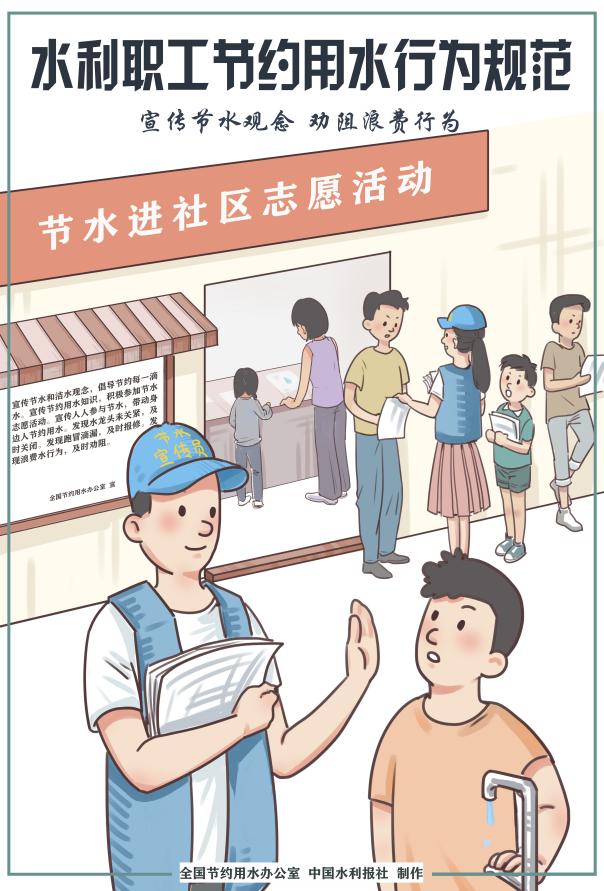 